God is MIJN BESCHERMERGebedstijd                                           Datum:  		(Kopieer dit blad voor elke deelneemster. Begin op tijd. Benodigde materialen: Bijbel, MIG-map, pen.)Lofprijzing – Prijs God voor wie Hij is, Zijn eigenschappen, Zijn naam, Zijn karakter.(A.u.b. nu geen gebedsonderwerpen of -verhoringen.)Eigenschap:  God is mijn Beschermer		Omschrijving:___________________________________Bijbelgedeelte(n)  Ps. 121Gedachten:_____________________________________________________________________________________________________________________________________________________________________________________________________________________________________________________________________Belijdenis – Tijd voor stil gebed.	De Here zal u bewaren voor alle kwaad, Hij zal uw ziel bewaren. (ps. 121: 7)Dankzegging – Dank God  voor dingen die Hij gedaan heeft. (A.u.b. geen vragen om gebed.)____________________________________________________________________________________________________________________________________________________________________________________Voorbede – Maak groepjes van twee of drie, naar eigen inzicht.Voorbede voor eigen kinderen. (Leidster geeft bijbelgedeelte om te bidden voor deze week.)Bijbelgedeelte voor alle kinderen:    Laat  …  op ieder terrein van zijn/ haar leven de hulp inroepen van U, Heer, die hemel en aarde gemaakt heeft. U, die niet zult toelaten dat zijn/ haar voet wankelt. (Ps. 121:2,3Naam van je kind:_________________________________________________________________________Specifiek Verzoek: __________________________________________________________________________ Naam van het kind van je gebedspartner:______________________________________________Specifiek Verzoek: __________________________________________________________________________ Naam van het kind van je gebedspartner: ______________________________________________ Specifiek Verzoek: __________________________________________________________________________Voorbede voor Leraren/Staf  ______________________Gebed om redding: Open de ogen van ________________en bekeer hem/haar uit de duisternis tot het licht, en van satans macht tot God, opdat hij/zij vergeving van zonden en een erfdeel onder de geheiligde mag ontvangen door het geloof in Jezus. (Handelingen 26:18).Bijbelgedeelte ( geeft de leidster): Laat  …  zachtaardig zijn in zijn/ haar spreken, zodat hij/ zij boosheid kan doen bedaren.  (Spr. 15:1a)Specifiek Verzoek:_________________________________________________________________________Voorbede voor schoolzaken: ____________________________________________________________     _________________________________________________________________________________________Adoptie-school:________________________________________________________________________  ___Voorbede voor MIG: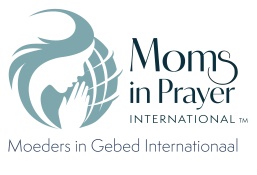 Onthoud: Wat in de groep is gedeeld, blijft in de groep!